 				Protocol Meldcode Huiselijk geweld en 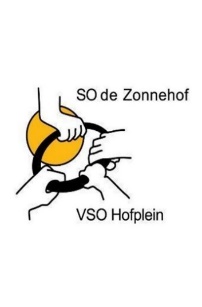 Kindermishandeling.De wet meldcode is op 1 juli  werking gegaan. Dit houdt in dat organisaties en individuele beroepsbeoefenaars verplicht zijn te gaan werken met een meldcode huiselijk geweld en kindermishandeling.Dit is verplicht voor: gezondheidszorg, onderwijs, kinderopvang, maatschappelijke ondersteuning, jeugdzorg en justitie.Een meldcode is geen meldplicht. De verplichte meldcode regelt dat een professional zijn beroepsgeheim kan doorbreken om melding te doen. Een aantal collega’s hebben de cursus vroegtijdig signaleren gevolgd. De info m.b.t. deze cursus is in het bezit van deze collega’s en zij hebben een bewijs van deelname gekregen.In de orthotheek staat een map voor algemeen gebruik: Basistraining vroegtijdig signaleren Overijssel.Daarnaast staat in de bundel bestuursbesluiten van Mijnplein de volgende bruikbare achtergrondinformatie. (Invullijsten en checklijsten) 5A De veilige schoolDeel 1: Veilig op schoolDeel 2: Veilig thuisOp sharepoint onder de map BHV staat het hele hoofdstuk 5A van de veilige school.De papieren versie staat bij Kees.Vanuit een aantal instanties, waaronder de gemeente Raalte, is een stappenplan gemaakt: Wat te doen bij signalen die een vermoeden van kindermishandeling of huiselijk geweld kunnen betekenen?Dit stappenplan gaan we op de Zonnehof/Hofplein volgen. (Zie de bijlagen hieronder).Bijlage 1: Begripsbepaling kindermishandeling en huiselijk geweld.Bijlage 2: StappenplanBijlage 3: Praktische informatie bij de meldcode.Bijlage 1: Meldcode kindermishandeling en huiselijk geweldDe teamleden van onze school zijn verantwoordelijk voor het effectief reageren op signalen van kindermishandeling en huiselijk geweld. Dit doen zij door attent te zijn op signalen en vervolgens effectief te reageren. Het hieronder beschreven “Stappenplan meldcode” kan hen daarbij helpen. Teamleden zijn op de hoogte van deze stappen en weten wanneer met wie te handelen. Zo is bijv. duidelijk wanneer de IB-er en de directie in het proces worden betrokken. Begripsbepaling::Onder kindermishandeling wordt verstaan: iedere vorm van een voor een minderjarige bedreigende of gewelddadige interactie van fysieke, psychische of seksuele aard, die de ouders of andere personen ten opzichte van wie de minderjarige in een relatie van afhankelijkheid of van onvrijheid staat, actief of passief opdringen, waardoor ernstige schade wordt berokkend, of dreigt te worden berokkend aan de minderjarige in de vorm van fysiek of psychisch letsel, daaronder ook 	begrepen eer gerelateerd geweld en vrouwelijke genitale verminking.Onder huiselijk geweld wordt verstaan: (dreigen met) geweld, op enigerlei locatie, door iemand uit de huiselijke kring, waarbij onder geweld wordt verstaan: de fysieke, seksuele of psychische aantasting van de persoonlijke integriteit van het slachtoffer, daaronder ook begrepen ouderenmishandeling en eer gerelateerd geweld. Tot de huiselijke kring van het slachtoffer behoren: (ex) partners, gezinsleden, familieleden en huisgenoten.Bijlage 2: Stappenplan meldcode kindermishandeling en huiselijk geweld
Stap 1Stap 2Stap 2Stap 3Stap 3Stap 4Stap 4Stap 5Bijlage 3 Praktische informatie bij de meldcode“Huiselijk geweld is geweld dat door iemand uit de huiselijke kring van het slachtoffer gepleegd is.”De huiselijke kring bestaat uit:gezinfamiliehuisvriend(ex-)partnerDe pleger kan man of vrouw zijn.Soms zijn beide partijen zowel slachtoffer als pleger.Huiselijk geweld is een breed begrip. Vormen van huiselijk geweld Geestelijk geweld:bedreigen, dwingen
kleineren, vernederen
sociaal isolerenFysiek geweld:slaan, schoppen 
gebruik van wapensSeksueel geweld:seksistisch taalgebruik/intimidatie
gedwongen seksuele handelingenFinanciële uitbuiting
Verwaarlozing
Getuige zijn Partnergeweld Kindermishandeling
Oudermishandeling
Ouderenmishandeling (65+)
Eer gerelateerd geweldSlachtofferafhankelijkheidweinig zelfvertrouwenisolementschuld- en schaamtegevoelensreligieuze overwegingen / druk van sociale omgeving angst voor agressie, het onbekendedenkt de pleger te kunnen beïnvloeden/redden houdt van pleger, niet van het geweldkinderen niet zonder pleger willen laten opgroeienWederkerigheid van geweld:Slachtoffer kan door eigen gedrag bijdragen aan het ontlokken of in stand houden van geweld 
Plegerverkeerd gebruiken van machtweinig zelfvertrouwenschuld- en schaamtegevoelensreligieuze overwegingen / druk van sociale omgevingafhankelijkheidzelf getuige/slachtoffer geweest van huiselijk geweldpsychiatrische ziekte, verslaving traditionele rolopvatting en/of machogedrag slecht verbaal kunnen uiten jaloers, bezitterigkort lontje
Wederkerigheid van geweld:Pleger handelt vaak vanuit gevoel van machteloosheid Stap 1: In kaart brengen signalenVroeg signalering:Het vroeg en dus tijdig signaleren. Vroeg in de levensloop van een mens,maar bovenal ook vroeg in het ontwikkelingsproces van het probleem zelf.Erkennen van Huiselijk GeweldHerkennen van Huiselijk GeweldOnderzoeken van SignalenSignalenLichamelijk:blauwe plekken, botbreuken en kneuzingensnij -, brand - en schaafwonden hoofd- en buikpijn urineweginfecties/beschadigingen aan geslachtsorganenGeestelijk:concentratieproblemen schuld- en schaamtegevoelensnegatief zelfbeeld psychische klachten als spanningsklachten, depressies, fobieën en psychosesGedrag:vreemde verklaringen voor verwondingen   nooit ergens aanwezig zonder plegerleeft in een sociaal isolement heel volgzame houding naar plegerkomt afspraken niet namag niet over eigen geld beschikkenschrikachtig, schuwverslaving Stap 2: Collegiale consultatieBij signalen van huiselijk geweld bespreekt de leerkracht dit met IB- er en directeur van de school.
Stap 3: Gesprek met de ouder(s)/verzorger(s) door leerkracht en IB- er en/of directeurVoorbereiding:Wat is een goede veilige plek/ tijd om af te spreken? (tijd nemen)Wat zijn de risico’s? (voor jezelf/ ouders/verzorgers/ kind)Waar ga je zitten in de kamer waar je afgesproken hebt?Hoe reageer je als men boos wordt?Welke afspraken heb je met de IB- er en/of directeur gemaakt?In het gesprek met de ouders/verzorgers gaat het er om dat men: het doel van het gesprek uit legt; de signalen, dit wil zeggen de feiten die men heeft vastgesteld en de waarnemingen die men heeft gedaan, bespreekt; de ouder(s)/verzorger(s) uitnodigt om daarop te reageren; na deze reactie komt tot een interpretatie van wat men heeft gezien en gehoord en wat hen in reactie daarop verteld is. Aandachtspunten gesprek:Kom snel ter zakeDeel waarnemingen (feiten!) en zorgen (oprechte interesse)Benoem wat je ziet en vraag doorDoorvragen op beleving (Hoe is dit voor jou? Hoe wil je dat het over twee jaar is?)Heb een open / respectvolle / begripvolle houdingNiet afkraken (kies geen partij / vel geen oordeel)Rekening houden met gevoel/ gedragOnschuldige (kinderen)Pas op met beloftes (doe niets achter de rug om)Blijf werken aan een vertrouwensrelatieRond zorgvuldig af (welke veiligheidsafspraken maak je?)
Stap 4: Wegen van het geweldDeze stap vraagt van de leerkracht en IB- er en/of directeur dat zij het risico op kindermishandeling of huiselijk geweld inschatten, evenals de aard en de ernst van dit geweld. 
Hierbij kan gebruik worden gemaakt van:Risicotaxatie - instrument Advies inwinnen AMK/SHG of andere samenwerkingspartner.Afwegen doe je op basis van een risicotaxatie:
	1. Acute dreiging
	Veiligheid: Is er een acute dreiging waarbij de veiligheid van het slachtoffer   	 niet gegarandeerd kan worden? 	2. Veiligheid in het geding? 
    	Hoe gewelddadig is het? Moet het geweld direct stoppen? 3. Ernst van de gevolgen? 
Duur van de situatie. Hoe lang speelt dit al? Ernst van de gevolgen. 4. Isolement
Isolement. Kan de situatie m.b.v. direct betrokkenen worden doorbroken? 5. Inschatting verdere hulpverlening
Inschatting start verdere hulpverlening. Welke hulpverlening kan relatief eenvoudig worden ingezet, zijn er indicaties dat de betrokkene(n) er voor open staan? 
Stap 5: Hulp of meldenZelf hulp bieden:	De leerkracht en IB -er en/of directeur beoordelen of zij zelf, gelet op hun 	competenties, hun verantwoordelijkheden en hun professionele grenzen, in 	voldoende mate effectieve hulp kunnen bieden of kunnen organiseren. Melden:Melding bij het Advies- en Meldpunt Kindermishandeling (<18) of bij het Steunpunt Huiselijk Geweld (18+).Ouders/verzorgers worden mondeling over deze melding geïnformeerd.Met goede redenen kan er ook zonder het informeren van ouders/verzorgers een melding worden gedaan.Meer informatie:Wettelijke meldcode (www.meldcode.nl)Provinciaal (www.meldocdeoverijssel.nl) Kadera (www.kadera.nl) / 0900-4333333Advies- en meldpunt kindermishandeling (www.amk-nederland.nl) / 0900-1231230Stichting huiselijk geweld (http://shginfo.nl) / 0900-1262626Datum: september 2021